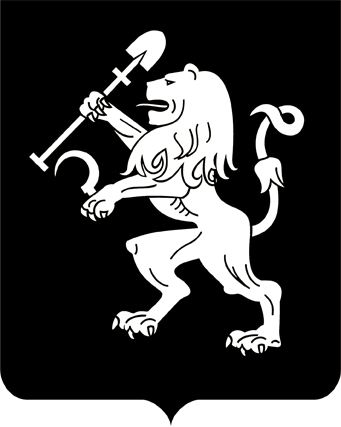 АДМИНИСТРАЦИЯ ГОРОДА КРАСНОЯРСКАПОСТАНОВЛЕНИЕО внесении измененийв постановление администрациигорода от 26.12.2019 № 992В целях упорядочения уличной торговли на территории города Красноярска в 2020 году, в соответствии со ст. 16 Федерального закона от 06.10.2003 № 131-ФЗ «Об общих принципах организации местного самоуправления в Российской Федерации», руководствуясь ст. 7, 41,         58, 59 Устава города Красноярска, ПОСТАНОВЛЯЮ:1. Внести в постановление администрации города от 26.12.2019                   № 992 «О проведении фестивалей, базаров, расширенных продаж                   на территории города Красноярска в 2020 году» следующие изменения:1) в таблице приложения 1 к постановлению строку 59 изложить         в следующей редакции:2) в таблице приложения 2 к постановлению:строку 125 исключить;дополнить строкой 129.2 следующего содержания:3) в таблице приложения 3 к постановлению:дополнить строкой 16.1 следующего содержания:строку 80.4 изложить в следующей редакции:4) таблицу приложения 5 к постановлению дополнить стро-                  кой 10.4 следующего содержания:5) таблицу приложения 6 к постановлению дополнить строка-           ми 8.1, 27.1 следующего содержания:2. Настоящее постановление опубликовать в газете «Городские           новости» и разместить на официальном сайте администрации города.Глава города                                                                                 С.В. Еремин27.11.2020№ 943«59Продовольственный базар «С днем рождения, любимый район»28.11.2020ул. Красно-москов-ская, 32администрация Железнодорожного района в городе Красно-ярске»«129.2Ул. Тотмина, 101025.11.2020–31.12.2020администрация Октябрьского района в городе Красноярске»«16.1Ул. Красномосков- ская, 32220.12.2020–31.12.2020администрация  Железнодорожного района в городе Красноярске»«80.4Ул. Чернышевского –ул. Березина315.12.2020–31.12.2020администрация Центральногорайона в городе Красноярске»«10.4Ул. Ладо Кецхове-ли, 28125.11.2020–31.12.2020администрация Железнодорожного района в городе Красноярске»«8.1Ул. Ладо Кецховели, 67125.11.2020–31.12.2020не более 20администрацияОктябрьскогорайона в городе Красноярске27.1Ул. Судостроительная, 177 (со стороны Ярыгинской набережной)125.11.2020–31.12.2020не более 20администрацияСвердловскогорайона в городе Красноярске»